_____________________________________________________________________________У.Тохой    		                          № 1                                                «  02  » ноября 2023 г.О проведении конкурса по отбору кандидатур на должность главы муниципального образования сельское поселение «Загустайское»В соответствии с Уставом муниципального образования сельское поселение «Загустайское» Селенгинского района Республики Бурятия, Положением «О порядке проведения конкурса по отбору кандидатур на должность главы муниципального образования сельское поселение «Загустайское», Совет депутатов муниципального образования сельское поселение «Загустайское» РЕШИЛ:1. Провести конкурс по отбору кандидатур на должность главы муниципального образования сельское поселение «Загустайское» «18» декабря 2023 года в 15-00 в здании Администрации муниципального образования сельское поселение «Загустайское» по адресу: Республика Бурятия, Селенгинский район, у.Тохой, ул. Ленина, 27.2. Прием заявлений и документов к участию в конкурсе по отбору кандидатур на должность  Главы МО СП «Загустайское» осуществляется конкурсной комиссией с 09.11.2023 по 07.12.2023 по адресу: Республика Бурятия, Селенгинский район, у.Тохой, ул. Ленина, 27, время приема документов с 9-00 до 17-00 местного времени в соответствии с  разделами 2 и 4 Положения о порядке проведения конкурса по отбору кандидатур на должность главы муниципального образования сельское поселение «Загустайское».3.Утвердить текст объявления о проведении конкурса, согласно приложения.4. Настоящее решение вступает в законную силу со дня опубликования (обнародования) в районной газете «Селенга» и подлежит размещению на официальном сайте Администрации муниципального образования «Селенгинский район»:  www.admselenga.ru.5. Контроль за исполнением настоящего решения возложить на главу муниципального образования сельское поселение «Загустайское».Глава муниципального  образованиясельское поселение «Загустайское»             		                       Раднажапова Н.В.Председатель Совета депутатовмуниципального  образованиясельское поселение «Загустайское»             		                        Дамбаева Б.Ц.Приложениек решению Совета депутатовМО СП «Загустайское»от 02 ноября 0 2023 №1ОБЪЯВЛЕНИЕо проведении конкурса по отбору кандидатур на должность главы муниципального образования сельское поселение «Загустайское»В соответствии с Федеральным законом от 06.10.2003 №131-ФЗ «Об общих принципах организации местного самоуправления в Российской Федерации», Уставом муниципального образования сельское поселение «Загустайское», Совет депутатов  муниципального образования «Загустайское» объявляет конкурс на замещение должности главы муниципального образования «Загустайское». Конкурс состоится «18» декабря  2023 года в 15-00 по адресу: Республика Бурятия, Селенгинский район, у.Тохой, ул.Ленина, 27 в здании Администрации муниципального образования сельское поселение «Загустайское». Прием документов для участия в конкурсе осуществляется с 09.11.2023 по 07.12.2023 в рабочие дни с 9-00 до 17-00 местного времени по адресу:  у.Тохой, ул. Ленина, 27, тел. 830145-98-166.Условия конкурса:К участию в конкурсе допускаются граждане Российской Федерации, достигшие возраста 21 года на день его проведения, а также отвечающие и выполнившие требования разделов 2 и 4 Положения о порядке проведения конкурса по отбору кандидатур на должность главы муниципального образования сельское поселение «Загустайское».Перечень документовГражданин, изъявивший желание участвовать в конкурсе (далее - претендент), в указанные в объявлении сроки представляет в конкурсную комиссию личное заявление, к которому прилагаются:а) заверенная претендентом копия паспорта или заменяющего его документа (оригинал документа предъявляется лично при подаче документов);б) согласие на обработку персональных данных ;в) собственноручно заполненная и подписанная анкета ;г) две цветные фотографии размером 3 см x 4 см;д) справка о наличии (отсутствии) судимости и (или) факта уголовного преследования либо о прекращении уголовного преследования, выданную в порядке и по форме, установленными федеральным органом государственной власти, осуществляющим функции по выработке и реализации государственной политики и нормативно-правовому регулированию в сфере внутренних дел;е) при указании в анкете сведений о наличии образования, квалификации и стаже работы - копии документов, подтверждающих указанные сведения;ж) информация о наличии (отсутствии) гражданства иностранного государства либо вида на жительство или иного документа, подтверждающего право на постоянное проживание гражданина Российской Федерации на территории иностранного государства;з) по желанию претендента программа предстоящей деятельности на должности Главы МО СП «Загустайское»  на бумажном и электронном носителях;и) информация о не привлечении к административной ответственности за совершение административных правонарушений, предусмотренных статьями 20.3 и 20.29 Кодекса Российской Федерации об административных правонарушениях;к) информация об отсутствии решения суда о признании претендента недееспособным;л) по желанию претендента копии документов, подтверждающих повышение или присвоение квалификации по результатам дополнительного профессионального образования, документов о присвоении ученой степени, ученого звания, иные документы, характеризующие его (рекомендательные письма, письма поддержки), характеристику с места работы, службы и т.п.), а также иные документы и материалы, которые по его усмотрению необходимы для оценки кандидата конкурсной комиссией;м) сведения о размере и об источниках доходов, а также об имуществе, принадлежащем на праве собственности претенденту (в том числе совместной собственности), о вкладах в банках, ценных бумагах по форме, утвержденной Указом Президента Российской Федерации от 23 июня 2014г. № 460.Указанные документы Претендент в течение установленного срока приема документов в Конкурсную комиссию обязан представить лично или документы могут быть представлены по просьбе кандидата иными лицами в случаях, если кандидат болен, содержится в местах содержания под стражей подозреваемых и обвиняемых (при этом подлинность подписи кандидата на заявлении в письменной форме должна быть удостоверена нотариально либо администрацией стационарного лечебно-профилактического учреждения, в котором кандидат находится на излечении, администрацией учреждения, в котором содержатся под стражей подозреваемые и обвиняемые). По желанию гражданина им могут быть представлены документы о дополнительном профессиональном образовании, о присвоении ученой степени, ученого звания, о награждении наградами и присвоении почетных званий и иные документы, характеризующие его личность и профессиональную подготовку, в том числе документы, подтверждающие принадлежность к политической партии либо не более чем к одному иному общественному объединению.Документы, перечисленные в настоящем пункте, представляются в конкурсную комиссию одновременно с заявлением либо отдельно, но не позднее срока, указанного в разделе 1  настоящего объявления.  Дополнительную информацию о конкурсе можно получить по адресу:- у.Тохой, ул. Ленина, 27, тел. (30145) 98-280, контактное лицо – Бальчинова Сэсэгма Цыденовна.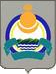 РЕСПУБЛИКА БУРЯТИЯРЕСПУБЛИКА БУРЯТИЯСОВЕТ ДЕПУТАТОВМУНИЦИПАЛЬНОГО ОБРАЗОВАНИЯСЕЛЬСКОЕ ПОСЕЛЕНИЕ «Загустайское»ПЯТОГО СОЗЫВАСОВЕТ ДЕПУТАТОВМУНИЦИПАЛЬНОГО ОБРАЗОВАНИЯСЕЛЬСКОЕ ПОСЕЛЕНИЕ «Загустайское»ПЯТОГО СОЗЫВАРЕШЕНИЕВНЕОЧЕРЕДНОЙ ПЯТОЙ СЕССИИРЕШЕНИЕВНЕОЧЕРЕДНОЙ ПЯТОЙ СЕССИИ